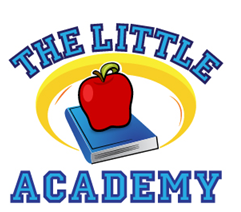            TUITION AGREEMENT            4721 Plank Road   Fredericksburg, VA  22408         Phone (540) 785-3437            Fax (540) 548-3299       I/We, __________________________as parent(s)/legal guardian(s) of _______________________,                       Name of parent(s)                                                                             Name of child(ren)     agree to the following policies at The Little Academy:    Registration Fee$60 new students, $50 returning students (due at enrollment).Registrations fees are due at enrollment and annually on or before September 1st. If a child withdraws and subsequently re-enrolls, a new registration fee is due at that time. Childcare and Preschool Payments	All payments are due one week (in advance) by closing at 6:30pm on Friday.  Payments can be made by:1.   automatic payment (through a checking account or credit/debit card;  form required),2.   check left in the tuition drop box, or by3.  credit (or debit) card at the front desk Family DiscountsSiblings           Siblings may receive a 10% discount per week (discount applied to the lowest tuition rate) and            may also receive one-half (1/2) off the regular registration fee for the additional registration.	 Vacation Policy	After one (1) year of continual care, families earn one (1) free week of not attending            for five (5) consecutive days.  Credit must be used by the next year's anniversary date.  Two           weeks advance notice in writing must be received for credit to be used.Withdrawal Notice/ Termination Policy      Parents are required to give the Center two weeks’ notice in writing if they are withdrawing their           child from our program. Without such notice, parents will be billed two weeks’ tuition. If for any             reason we ask you to withdraw your child, you will be provided two weeks’ notice UNLESS the          Director or other designee determine your child must be withdrawn sooner, even immediately,          from the Center for any of the violations listed below:                                                                                                                                                                                                       -OVER-                                                                                                                                                             We reserve the right to ask parents to withdraw their child for the following reasons:Non-payment of tuitionUnresolved and repetitive behavior issuesIf we feel we are not able to serve the child’s family any longerHabitual non-compliance with any rules/regulations in the Parent HandbookLate Pickup Fee                         	 If a parent is late, a late pickup fee will be charged and due with the next tuition payment.  	$15 per 15 minutes late. ($15 for 1-15 minutes, $30 for 16-30 minutes late, etc.)  Late Payments	Any family that has not made payment by 6:30pm on Monday will be charged a $20 late fee.  If            any payment made through automatic debit are declined, a $20 fee will charged.  Returned PaymentsThere will be a $50 returned check fee accessed for any returned checks.  After the second returned check, all payments must be made in certified funds or cash.  Unpaid BalanceIf legal proceedings are required to collect any unpaid balance, families will be responsible for paying said balance with current interest rates from the date the balance is due and all costs of collection including reasonable attorney fees.  Despite the circumstances, families will agree to pay any fees and unpaid tuition balances. I/We, as the guarantor(s), agree to pay weekly (in advance) the sum of $_______________ to The Little Academy.  Further, this is in addition to all terms contained in the Parent Handbook.    _____________________________________		____________________________________Parent Signature                                      Date             Parent Signature                                     Date_____________________________________            _____________________________________                                  PRINTED Name                         Date of Birth              PRINTED Name                          Date of Birth_____________________________________             ____________________________________Social Security Number                                                  Social Security Number                  _______________________________Director Signature                       DateRegistration:	$____________        	                            Date entered care:	_____________Date paid:	  ____________                                             Date ended care:	_____________                     